$IMG$12LD 475-2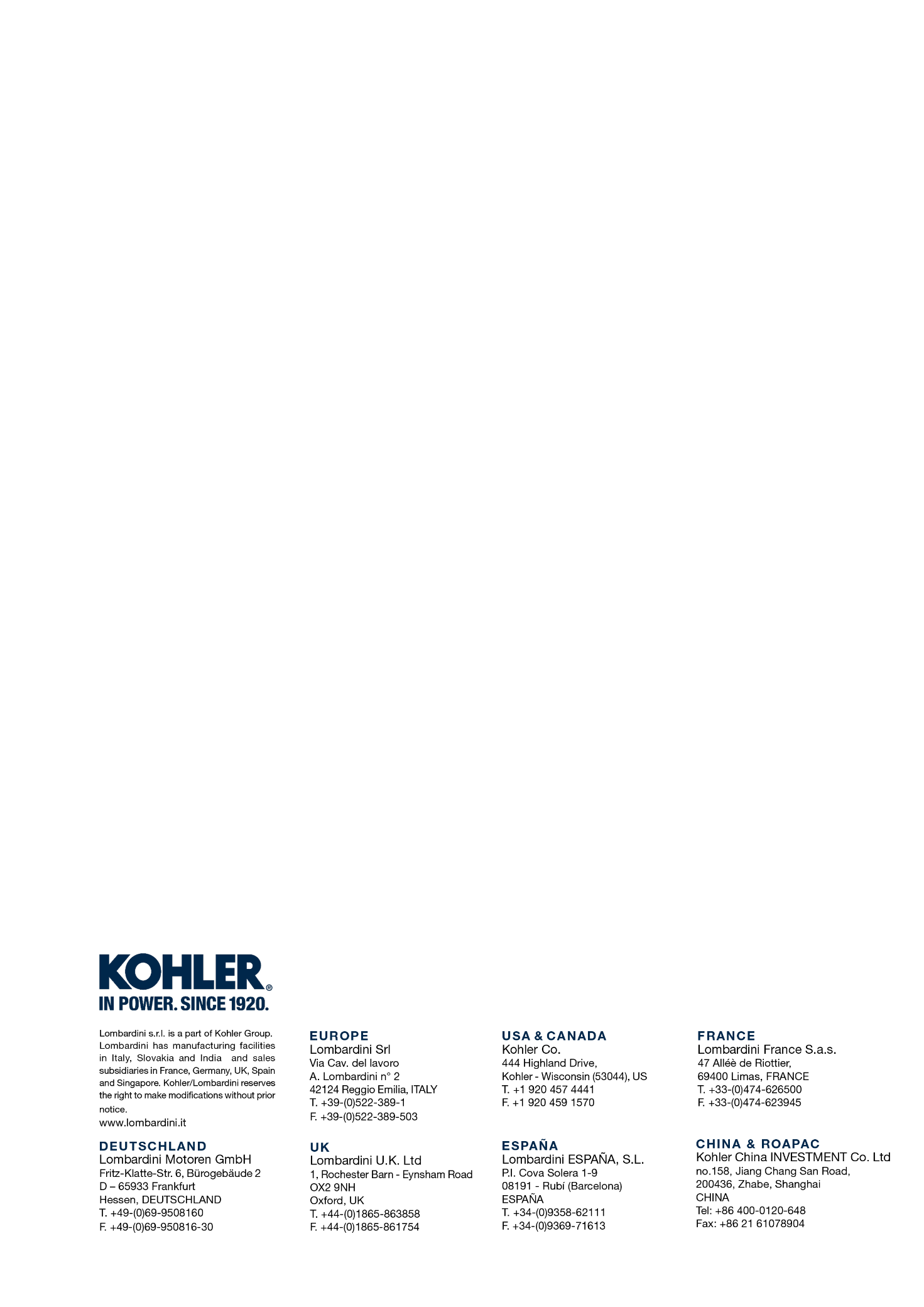 12LD 475-212LD12LD